	                                                                                     PATVIRTINTA                                                                                                     Telšių muzikos mokyklos                                                                                               direktoriaus 2018 m. vasario 15 d.                                                                                                                                                                                            įsakymu Nr. V-6TELŠIŲ MUZIKOS MOKYKLOSASMENS DUOMENŲ TVARKYMO TAISYKLĖSBendrosios nuostatosTelšių muzikos mokyklos Asmens duomenų tvarkymo taisyklės (toliau – Taisyklės) reguliuoja fizinių asmenų (toliau — Duomenų subjektas) asmens duomenų tvarkymo tikslus, nustato Duomenų subjekto teisių įgyvendinimo tvarką, įtvirtina organizacines, technines ir fizines duomenų apsaugos priemones, reguliuoja asmens duomenų tvarkytojo pasitelkimo atvejus ir kitus pagrindinius asmens duomenų apsaugos klausimus.Šios Taisyklės parengtos vadovaujantis 2016 m. balandžio 27 d. Europos Parlamento ir Tarybos reglamentu (ES) 2016/679 dėl fizinių asmenų apsaugos tvarkant asmens duomenis ir dėl laisvo tokių duomenų judėjimo ir kuriuo panaikinama Direktyva 95/46/EB (toliau – Reglamentas), Lietuvos Respublikos asmens duomenų teisinės apsaugos įstatymu (toliau —  ADTAĮ) bei kitais Lietuvos Respublikos teisės aktais, susijusiais su asmens duomenų tvarkymu ir apsauga.Šios Taisyklės taikomos automatiniu ir neautomatiniu būdu tvarkant Telšių muzikos mokyklos darbuotojų asmens duomenis. Mokinių ir jų tėvų (vaiko tėvų pareigų turėtojų) asmens duomenų tvarkymo atveju, šios Taisyklės taikomos kartu su muzikos Mokyklos mokinių asmens duomenų tvarkymo taisyklėmis.  Šios Taisyklės taip pat nustato Mokyklos darbuotojų teises, pareigas ir atsakomybę tvarkant asmens duomenis.Šių Taisyklių reikalavimai privalomi visiems Mokyklos darbuotojams (toliau - Darbuotojai), kurie tvarko Mokyklos esančius asmens duomenis arba eidami savo pareigas juos sužino. II. PAGRINDINĖS SĄVOKOSAsmens duomenys – bet kokia informacija apie fizinį asmenį, kurio tapatybė nustatyta arba kurio tapatybę galima nustatyti (duomenų subjektas); fizinis asmuo, kurio tapatybę galima nustatyti, yra asmuo, kurio tapatybę tiesiogiai arba netiesiogiai galima nustatyti, visų pirma pagal identifikatorių, kaip antai vardą ir pavardę, asmens identifikavimo numerį, buvimo vietos duomenis ir interneto identifikatorių arba pagal vieną ar kelis to fizinio asmens fizinės, fiziologinės, genetinės, psichinės, ekonominės, kultūrinės ar socialinės tapatybės požymius.Duomenų tvarkymas – bet kokia automatizuotomis arba neautomatizuotomis priemonėmis su asmens duomenimis ar asmens duomenų rinkiniais atliekama operacija ar operacijų seka, kaip  pavyzdžiui rinkimas, įrašymas, rūšiavimas, sisteminimas, saugojimas, adaptavimas ar keitimas, išgava, susipažinimas, naudojimas, atskleidimas persiunčiant, platinant ar kitu būdu sudarant galimybę jais naudotis, taip pat sugretinimas ar sujungimas su kitais duomenimis, apribojimas, ištrynimas arba sunaikinimas.Duomenų valdytojas – Telšių muzikos mokykla, juridinio asmens kodas: 190590637, adresas: Katedros a. 7, Telšiai, elektroninio pašto adresas: tlsmuzika@gmail.com  (toliau - Duomenų valdytojas);Duomenų tvarkytojas – juridinis asmuo, kuris duomenų valdytojo vardu tvarko asmens duomenis.Duomenų subjektas - fizinis asmuo, kurio asmens duomenys yra tvarkomi.Sutikimas – savanoriškas Duomenų subjekto valios pareiškimas tvarkyti jo asmens duomenis jam žinomu tikslu.Duomenų apsaugos pareigūnas – Duomenų valdytojo paskirtas darbuotojas, tvarkomų duomenų atžvilgiu atliekantis pareigas, nustatytas duomenų apsaugos pareigūnui Reglamente ir ADTAĮ.Vidaus administravimas - veikla, kuria užtikrinamas duomenų valdytojo savarankiškas funkcionavimas (struktūros tvarkymas, personalo valdymas, dokumentų valdymas, turimų materialinių ir finansinių išteklių valdymas ir naudojimas, raštvedybos tvarkymas ir pan.)Kitos šiose Taisyklėse vartojamos sąvokos suprantamos taip, kaip jos apibrėžtos Reglamente ir kituose Lietuvos Respublikos teisės aktuose.III. ASMENS DUOMENŲ TVARKYMO PRINCIPAI, TIKSLAI IR APIMTISAsmens duomenys tvarkomi vadovaujantis šiais principais:asmens duomenys renkami apibrėžtais ir teisėtais tikslais ir toliau negali būti tvarkomi tikslais, nesuderinamais su nustatytaisiais prieš renkant asmens duomenis;asmens duomenys tvarkomi tiksliai, sąžiningai ir teisėtai;asmens duomenys turi būti tikslūs ir, jei reikia dėl asmens duomenų tvarkymo, nuolat atnaujinami; netikslūs ar neišsamūs duomenys turi būti ištaisyti, papildyti, sunaikinti arba sustabdytas jų tvarkymas;asmens duomenys turi būti tokios apimties, kurie būtini jiems rinkti ir toliau tvarkyti;renkant ir tvarkant asmens duomenis laikomasi tikslingumo ir proporcingumo principų, nekaupiami ir netvarkomi pertekliniai duomenys;asmens duomenys saugomi tokia forma, kad Duomenų subjektų tapatybę būtų galima nustatyti ne ilgiau, negu to reikia tiems tikslams, dėl kurių šie duomenys buvo surinkti ir tvarkomi; asmens duomenys tvarkomi tokiu būdu, kad taikant atitinkamas technines, fizines ar organizacines priemones būtų užtikrintas tinkamas asmens duomenų saugumas, įskaitant apsaugą nuo duomenų tvarkymo be leidimo arba neteisėto duomenų tvarkymo ir nuo netyčinio praradimo, sunaikinimo ar sugadinimo (vientisumo ir konfidencialumo principas);asmens duomenys tvarkomi pagal Reglamento, ADTAĮ ir kituose atitinkamą veiklą reglamentuojančiuose įstatymuose nustatytus aiškius ir skaidrius asmens duomenų tvarkymo reikalavimus.Mokykla Duomenų subjektų asmens duomenis tvarko šiais tikslais:vidaus administravimo  tikslu (1 priedas);darbuotojų atrankos vykdymo tikslu (2 priedas);tinkamos komunikacijos su darbuotojais ne darbo metu palaikymo tikslu (3 priedas);svečių, apsilankiusių muzikos Mokykloje, registracijos tikslu (pildomas registracijos žurnalas popieriniu formatu) (4 priedas); skundų, prašymų ar pranešimų nagrinėjimo ir raštvedybos tvarkymo tikslu (5 priedas);bendruomenės ir visuomenės informavimo apie muzikos Mokyklos veiklą ir bendruomenės narių pasiekimus tikslu (bendruomenės narių kūrybinių darbų, informacijos apie mokymosi pasiekimus, dalyvavimą renginiuose, nuotraukų, filmuotos medžiagos ir pan. skelbimas Mokyklos internetiniame ir “Facebook”  puslapiuose, skelbimų lentoje) (5 priedas);Tikslai, kurių siekiama tvarkant mokinių ir jų tėvų asmens duomenis, yra nurodyti Mokyklos mokinių duomenų tvarkymo taisyklėse. Konkretūs asmens duomenų saugojimo terminai yra įtvirtinti Lietuvos vyriausiojo archyvaro 2011 m. kovo 9 d. įsakymu Nr. V-100 patvirtintoje Bendrųjų dokumentų saugojimo terminų rodyklėje, Lietuvos Respublikos švietimo ir mokslo ministro ir Lietuvos archyvų departamento prie Lietuvos Respublikos Vyriausybės generalinio direktoriaus 2005 m. rugpjūčio 29 d. įsakymu Nr. ISAK-1776/V-83 patvirtintoje Bendrojo lavinimo mokyklų dokumentų saugojimo terminų rodyklėje ir kituose teisės aktuose. Nesant teisės aktuose įtvirtinto duomenų saugojimo termino, konkretų asmens duomenų saugojimo terminą nustato pats Duomenų valdytojas. IV. DUOMENŲ VALDYTOJO IR TVARKYTOJO FUNKCIJOS, TEISĖS IR PAREIGOSDuomenų valdytojas turi šias teises: rengti ir priimti vidinius teisės aktus, reglamentuojančius asmens duomenų tvarkymą;paskirti už asmens duomenų apsaugą atsakingą asmenį;paskirti duomenų tvarkytoją tvarkyti asmens duomenis;spręsti dėl tvarkomų asmens duomenų teikimo;tvarkyti asmens duomenis;Duomenų valdytojas turi šias pareigas:užtikrinti, kad būtų laikomasi Reglamento, ADTAĮ ir kitų teisės aktų, reglamentuojančių asmens duomenų tvarkymą;įgyvendinti Duomenų subjekto teises šiose Taisyklėse nustatyta tvarka;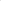 užtikrinti asmens duomenų saugumą įgyvendinant technines, organizacines ir fizines asmens duomenų saugumo priemones;vertinti poveikį duomenų apsaugai;konsultuotis su Valstybine duomenų apsaugos inspekcija;skirti duomenų apsaugos pareigūną (jei tai yra reikalinga);jeigu skiriamas duomenų apsaugos pareigūnas, užtikrinti, kad duomenų apsaugos pareigūnas būtų įgaliotas atsakyti į duomenų subjektų prašymus ir skundus, tinkamai ir laiku įtraukiamas į visų su asmens duomenų apsauga susijusių klausimų nagrinėjimą; užtikrinti būtinus išteklius, kurie reikalingi duomenų apsaugos pareigūnui vykdant jam pavestas užduotis; suteikti galimybę duomenų apsaugos pareigūnui išlaikyti ir tobulinti savo žinias asmens duomenų apsaugos srityje; užtikrinti, kad duomenų apsaugos pareigūnas negautų jokių nurodymųdėl jam pavestų asmens duomenų tvarkymo užduočių vykdymo, ir neskirti užduočių ir pareigų, galinčių sukelti interesų konfliktą; pranešti apie duomenų saugumo pažeidimą.Duomenų valdytojas atlieka šias funkcijas:analizuoja organizacines asmens duomenų tvarkymo problemas ir priima sprendimus, reikalingus tinkamam asmens duomenų saugumo užtikrinimui;teikia metodinę pagalbą darbuotojams ir duomenų tvarkytojams asmens duomenų tvarkymo tikslais;organizuoja darbuotojų mokymus asmens duomenų teisinės apsaugos klausimais;organizuoja duomenų tvarkymą;vykdo kitas funkcijas, reikalingas Duomenų valdytojo teisėms ir pareigoms įgyvendinti.Duomenų tvarkytojas turi šias teises: teikti duomenų valdytojui pasiūlymus dėl duomenų tvarkymo techninių ir programinių priemonių gerinimo;tvarkyti asmens duomenis, kiek tam yra įgaliotas duomenų valdytojo.Duomenų tvarkytojas turi šias pareigas:įgyvendinti tinkamas organizacines, technines ir fizines duomenų saugumo priemones, skirtas asmens duomenims nuo atsitiktinio ar neteisėto sunaikinimo, pakeitimo, atskleidimo, taip pat nuo bet kokio kito neteisėto tvarkymo apsaugoti;užtikrinti, kad prieiga prie asmens duomenų būtų suteikta tik Taisyklėse nustatyta tvarka  įgaliotiems asmenims;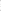 užtikrinti, kad asmens duomenys būtų saugomi Taisyklėse nustatytais terminais;užtikrinti, kad asmens duomenys būtų tvarkomi vadovaujantis Taisyklėmis, Reglamentu, ADTAI ir kitais asmens duomenų apsaugą reglamentuojančiais teisės aktais;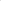 saugoti asmens duomenų paslaptį, neatskleisti, neperduoti tvarkomos informacijos ir nesudaryti sąlygų jokiomis priemonėmis su ja susipažinti nei vienam asmeniui, kuris nėra įgaliotas naudotis šia informacija, tiek įstaigoje, tiek už jos ribų;tvarkyti duomenų tvarkymo veiklos įrašus ir užtikrinti duomenų veiklos įrašų pakeitimų atsekamumą;padėti duomenų valdytojui užtikrinti jam numatytas prievoles;pranešti duomenų valdytojui apie duomenų saugumo pažeidimą;laikytis konfidencialumo principo ir laikyti paslaptyje bet kokią su Duomenų subjekto duomenimis, susijusią informaciją, su kuria susipažino atlikdami duomenų tvarkymo veiksmus.Duomenų tvarkytojas atlieka šias funkcijas:įgyvendina asmens duomenų saugumo priemones;tvarko asmens duomenis pagal Duomenų valdytojo nurodymus.V. DUOMENŲ APSAUGOS PAREIGŪNAS Jei skiriamas asmens duomenų pareigūnas, jis Mokykloje atsakingas už vykdomą duomenų tvarkymo veiklą savo kompetencijos ribose.Duomenų apsaugos pareigūnas:  Mokyklos vadovui teikia siūlymus ir išvadas dėl duomenų apsaugos ir duomenų tvarkymo priemonių nustatymo, prižiūri, kaip šios priemonės įgyvendinamos ir naudojamos;supažindina darbuotojus, įgaliotus tvarkyti asmens duomenis, su teisės aktų, reglamentuojančių asmens duomenų apsaugą, nuostatomis;inicijuoja ir organizuoja poveikio tvarkant asmens duomenis vertinimus; padeda duomenų subjektams įgyvendinti jų teises;konsultuoja asmens duomenų tvarkytojus asmens duomenų tvarkymo ir apsaugos klausimais; atsako už duomenų tvarkymo veiklos įrašų parengimą, o pasikeitus asmens duomenų tvarkymo veiksmams ar kitai informacijai, susijusiai su asmens duomenų tvarkymu, užtikrina duomenų tvarkymo veiklos įrašuose esančios informacijos atnaujinimą. sprendžia dėl poreikio atlikti poveikio duomenų apsaugai vertinimą ir prireikus jį atlieka.prireikus, duomenų apsaugos pareigūnas kreipiasi į Valstybinę duomenų apsaugos inspekciją dėl išankstinių konsultacijų;įvykus asmens duomenų incidentui imasi įmanomų priemonių siekiant atstatyti prarastus asmens duomenis ir (ar) sumažinti incidentu asmens duomenims padarytą žalą; nustatytais atvejais apie įvykusį asmens duomenų incidentą praneša Duomenų subjektui ir Valstybinei duomenų apsaugos inspekcijai;užtikrina slaptumą arba konfidencialumą, susijusį su jo užduočių vykdymu, laikydamasis Europos Sąjungos ir Lietuvos Respublikos teisės aktuose nustatytų reikalavimų;ne rečiau kaip kartą per 2 (dvejus) metus atlieka asmens duomenų tvarkymo rizikos vertinimą, parengia ir Mokyklos direktoriui pateikia ataskaitą bei prireikus imasi priemonių rizikai pašalinti arba sumažinti;raštu informuoja Valstybinę duomenų apsaugos inspekciją, jeigu nustato, kad asmens duomenys tvarkomi pažeidžiant teisės aktų, reglamentuojančių duomenų apsaugą, nuostatas, ar atsisakant vykdyti tiesioginius nurodymus pašalinti šiuos pažeidimus;vykdo kitas teisės aktuose priskirtas užduotis ir pareigas.VI. DUOMENŲ SUBJEKTO TEISĖS Duomenų subjektas, kurio duomenys tvarkomi Duomenų valdytojo veikloje, turi šias teises:žinoti (būti informuotas) apie savo duomenų tvarkymą (teisė žinoti);susipažinti su savo duomenimis ir kaip jie yra tvarkomi (teisė susipažinti);reikalauti ištaisyti arba, atsižvelgiant į asmens duomenų tvarkymo tikslus, papildyti asmens neišsamius asmens duomenis (teisė ištaisyti);savo duomenis sunaikinti arba sustabdyti savo duomenų tvarkymo veiksmus (išskyrus saugojimą) (teisė sunaikinti ir teisė „būti pamirštam“);turi teisę reikalauti, kad asmens Duomenų valdytojas apribotų asmens duomenų tvarkymą esant vienai iš teisėtų priežasčių (teisė apriboti);teisę į duomenų perkėlimą (teisė perkelti);nesutikti, kad būtų tvarkomi asmens duomenys, kai šie duomenys tvarkomi ar ketinami tvarkyti tiesioginės rinkodaros tikslais, įskaitant profiliavimą, kiek jis susijęs su tokia tiesiogine rinkodara;pateikti skundą Lietuvos Respublikos Valstybinei duomenų apsaugos inspekcijai.Informacija apie Mokyklos atliekamą duomenų subjekto asmens duomenų tvarkymą pateikiama viešai skelbiamoje Mokyklos privatumo politikoje, šiose Taisyklėse, Mokinių asmens duomenų tvarkymo taisyklėse.Duomenų valdytojas esant duomenų subjekto prašymui įgyvendinti teisę susipažinti su savo asmens duomenimis pagal Reglamento 16 straipsnį, turi pateikti:informaciją, ar duomenų subjekto asmens duomenys tvarkomi ar ne;jeigu duomenų subjekto asmens duomenys tvarkomi, su asmens duomenų tvarkymu susijusią informaciją, numatytą Reglamento 15 straipsnio 1 ir 2 dalyse;tvarkomų asmens duomenų kopiją.Duomenų subjektas, vadovaudamasis Reglamento 16 straipsniu, turi teisę reikalauti, kad bet kokie jo tvarkomi netikslūs asmens duomenys būtų ištaisyti, o neišsamūs papildyti.Siekiant įsitikinti, kad tvarkomi duomenų subjekto asmens duomenys yra netikslūs ar neišsamūs, Duomenų valdytojas gali duomenų subjekto paprašyti pateikti tai patvirtinančius įrodymus.Jeigu duomenų subjekto asmens duomenys (ištaisyti pagal duomenų subjekto prašymą) buvo perduoti duomenų gavėjams, Duomenų valdytojas šiuos duomenų gavėjus apie tai informuoja, nebent tai būtų neįmanoma ar pareikalautų neproporcingų pastangų. Duomenų subjektas turi teisę prašyti, kad jam būtų pateikta informacija apie tokius duomenų gavėjus.Duomenų subjekto teisė ištrinti jo asmens duomenis („teisė būti pamirštam“) įgyvendinama Reglamento 17 straipsnyje numatytais atvejais.Duomenų subjekto teisė reikalauti ištrinti asmens duomenis („teisė būti pamirštam“) gali būti neįgyvendinta Reglamento 17 straipsnio 3 dalyje numatytais atvejais.Jeigu duomenų subjekto asmens duomenys (ištrinti pagal duomenų subjekto prašymą) buvo perduoti duomenų gavėjams, Duomenų valdytojas šiuos duomenų gavėjus apie tai informuoja, nebent tai būtų neįmanoma ar pareikalautų neproporcingų pastangų. Duomenų subjektas turi teisę prašyti, kad jam būtų pateikta informacija apie tokius duomenų gavėjus.Reglamento 18 straipsnio 1 dalyje numatytais atvejais Duomenų valdytojas privalo įgyvendinti duomenų subjekto teisę apriboti jo asmens duomenų tvarkymą.Asmens duomenys, kurių tvarkymas apribotas, yra saugomi, o prieš tokio apribojimo panaikinimą duomenų subjektas telefonu, tiesiogiai žodžiu ar elektroninių ryšių priemonėmis yra informuojamas.Jeigu duomenų subjekto asmens duomenys (kurių tvarkymas apribotas pagal duomenų subjekto prašymą) buvo perduoti duomenų gavėjams, Duomenų valdytojas šiuos duomenų gavėjus apie tai informuoja, nebent tai būtų neįmanoma ar pareikalautų neproporcingų pastangų. Duomenų subjektas turi teisę prašyti, kad jam būtų pateikta informacija apie tokius duomenų gavėjus.Ši teisė gali būti įgyvendinta tada, kai duomenys tvarkomi Duomenų subjekto sutikimo pagrindu arba vykdant sutartį, kurios šalis yra Duomenų subjektas, ir tik tada, kai duomenys tvarkomi automatizuotomis priemonėmis. Duomenų subjekto teisė į duomenų perkėlimą negali daryti neigiamo poveikio kitų teisėms ir laisvėms.Jeigu Duomenų subjektas pageidauja gauti ir/ar persiųsti kitam duomenų valdytojui savo asmens duomenis, kuriuos jis pats pateikė Duomenų valdytojui, prašyme Duomenų valdytojui jis turi nurodyti, kokius jo asmens duomenis ir kokiam duomenų valdytojui pageidauja perkelti. Jei tai techniškai įmanoma, Duomenų valdytojas Duomenų subjektui ir/ar kitam duomenų valdytojui prašymą pateikusio Duomenų subjekto asmens duomenis susistemintu, įprastai naudojamu ir kompiuterio skaitomu formatu (duomenys gali būti pateikiami internetu arba įrašyti į CD, DVD ar kitą duomenų laikmeną). Pagal duomenų subjekto prašymą perkelti jo asmens duomenys nėra automatiškai ištrinami. Jeigu duomenų subjektas to pageidauja, turi kreiptis į duomenų valdytoją dėl teisės reikalauti ištrinti duomenis („teisės būti pamirštam“) įgyvendinimo.Duomenų subjektas, vadovaudamasis Reglamento 21 straipsniu, turi teisę dėl su juo konkrečiu atveju susijusių priežasčių bet kuriuo metu nesutikti, kad Duomenų valdytojas tvarkytų jo asmens duomenis šiais atvejais:vidaus administravimo tikslu;darbuotojų atrankos vykdymo tikslu;tinkamos komunikacijos su darbuotojais ne darbo metu palaikymo tikslu;svečių, apsilankiusių mokykloje registracijos tikslu;skundų, prašymų ir pranešimų nagrinėjimo ir raštvedybos tikslu;bendruomenės ir visuomenės informavimo apie mokyklos veiklą ir bendruomenės narių pasiekimus tikslu;Dalinio kelionės išlaidų į darbą apmokėjimo tikslu.Apie duomenų subjekto teisę nesutikti su asmens duomenų tvarkymu Duomenų valdytojas informuoja viešai skelbiamoje Mokyklos privatumo politikoje, šiose Taisyklėse, Mokinių asmens duomenų tvarkymo taisyklėse. Duomenų subjektui išreiškus nesutikimą su asmens duomenų tvarkymu, toks tvarkymas atliekamas tik tuo atveju, jeigu motyvuotai nusprendžiama, kad priežastys, dėl kurių atliekamas asmens duomenų tvarkymas, yra viršesnės už duomenų subjekto interesus, teises ir laisves, arba jeigu asmens duomenys yra reikalingi pareikšti, vykdyti ar apginti teisinius reikalavimus.VII. PRAŠYMO ĮGYVENDINTI DUOMENŲ SUBJEKTO TEISES PATEIKIMASDuomenų subjektas dėl savo teisių įgyvendinimo į Duomenų valdytoją gali kreiptis raštu, valstybine kalba elektroniniu paštu adresu tlsmuzika@gmail.com įteikiant prašymą asmeniškai arba paštu adresu Katedros a. 7, LT-87131 Telšiai.Duomenų subjektas su savo prašymu Duomenų valdytojui taip pat pateikia asmens tapatybę patvirtinantį dokumentą. To nepadarius, duomenų subjekto teisės nėra įgyvendinamos. Ši nuostata netaikoma, jeigu duomenų subjektas kreipiasi dėl informavimo apie asmens duomenų tvarkymą pagal Reglamento 13 ir 14 straipsnius. Duomenų subjektas savo prašyme turi nurodyti pageidaujamą bendravimo būdą.Prašymas įgyvendinti duomenų subjekto teises turi būti įskaitomas, asmens pasirašytas, jame turi būti nurodyti duomenų subjekto vardas, pavardė, adresas ir kontaktiniai duomenys ryšiui palaikyti ar kuriais pageidaujama gauti atsakymą dėl duomenų subjekto teisių įgyvendinimo. Visais klausimais, susijusiais su duomenų subjekto asmens duomenų tvarkymu ir naudojimusi savo teisėmis, duomenų subjektas turi teisę kreiptis ir į Duomenų apsaugos pareigūną, tel. 8 611 34 034. VIII. PRAŠYMO ĮGYVENDINTI DUOMENŲ SUBJEKTO TEISES NAGRINĖJIMASGavus duomenų subjekto prašymą, ne vėliau kaip per vieną mėnesį nuo prašymo gavimo, jam pateikiama informacija apie tai, kokių veiksmų buvo imtasi pagal gautą prašymą. Jeigu bus vėluojama pateikti informaciją, per nurodytą terminą duomenų subjektas informuojamas apie tai, nurodant vėlavimo priežastis ir apie galimybę pateikti skundą Valstybinei duomenų apsaugos inspekcijai.Jeigu prašymas pateiktas nesilaikant Šiose Taisyklėse nustatytos tvarkos ir reikalavimų, jis nenagrinėjamas, ir nedelsiant, bet ne vėliau kaip per 5 darbo dienų terminą duomenų subjektas apie tai informuojamas nurodant priežastis.Jeigu prašymo nagrinėjimo metu nustatoma, jog duomenų subjekto teisės yra apribotos Reglamento 23 straipsnio 1 dalyje numatytais pagrindais, duomenų subjektas apie tai informuojamas.Informacija pagal duomenų subjekto prašymą dėl jo teisių įgyvendinimo pateikiama valstybine kalba.Visi veiksmai pagal duomenų subjekto prašymus įgyvendinti duomenų subjekto teises atliekami ir informacija teikiama nemokamai. Duomenų valdytojas įgyvendindamas duomenų subjekto teises, užtikrina, kad nebūtų pažeista kitų asmenų teisė į privataus gyvenimo neliečiamumą. IX. ASMENS DUOMENŲ SAUGUMO UŽTIKRINIMO PRIEMONĖSSiekiant apsaugoti asmens duomenis nuo atsitiktinio ar neteisėto sunaikinimo, pakeitimo, atskleidimo, nuo bet kokio kito neteisėto tvarkymo įgyvendinamos šiose Taisyklėse nurodomos techninės, fizinės ir organizacinės asmens duomenų saugumo priemonės.Mokykloje užtikrinamas tinkamas techninės įrangos išdėstymas ir priežiūra, informacinių sistemų priežiūra, tinklo valdymas, naudojimosi internetu saugumo užtikrinimas ir kitos informacinių technologijų priemonės. Už šių priemonių įgyvendinimą ir priežiūrą atsako direktoriaus įsakymu paskirtas atsakingas asmuo.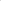 Mokykloje užtikrinamas:            57.1. griežtas priešgaisrinės apsaugos tarnybos nustatytų normų laikymasis;57.2. tinkamas darbo organizavimas ir kitos administracinės priemonės.            58. Mokykloje už asmens duomenų apsaugą atsako direktoriaus įsakymu paskirtas atsakingas asmuo.Šios taisyklės ir kiti Mokyklos dokumentai, reglamentuojantys asmens duomenų apsaugą, peržiūrimi ir tikslinami esant poreikiui ir pasikeitus teisės aktų nuostatoms, reglamentuojančioms asmens duomenų tvarkymą, bet ne rečiau kaip kartą per 2 metus.Darbuotojai, kurie tvarko Duomenų subjekto duomenis, turi laikytis konfidencialumo principo ir laikyti paslaptyje bet kokią su Duomenų subjekto duomenimis susijusią informaciją, su kuria jie susipažino vykdydami pareigas. Ši pareiga išlieka galioti perėjus dirbti į kitas pareigas ar pasibaigus darbo ar sutartiniams santykiams. Šis reikalavimas įgyvendinamas darbuotojams pasirašant įsipareigojimą saugoti asmens duomenų paslaptį. Siekiant apsaugoti asmens duomenis užtikrinama prieigos prie asmens duomenų apsauga, valdymas ir kontrolė.Darbuotojai automatiniu būdu tvarkyti asmens duomenis gali tik po to, kai jiems suteikiama prieigos teisė prie atitinkamos informacinės sistemos. Prieiga prie asmens duomenų gali būti suteikta tik tam asmeniui, kuriam asmens duomenys yra reikalingi jo funkcijoms vykdyti. Darbuotojai su asmens duomenimis gali atlikti tik tuos veiksmus, kuriuos atlikti jiems yra suteikta teisė. Darbuotojai, vykdantys duomenų tvarkymo funkcijas, turi užkirsti kelią atsitiktiniam ir neteisėtam duomenų tvarkymui, turi saugoti dokumentus tinkamai ir saugiai (pvz., vengiant nereikalingų kopijų su Duomenų subjekto duomenimis kaupimo ir kt.). Dokumentų kopijos, kuriose nurodomi Duomenų subjekto duomenys, turi būti sunaikinamos tokiu būdu, kad šių dokumentų nebūtų galima atkurti ir atpažinti jų turinio.Darbuotojai, kurių kompiuteriuose saugomi Duomenų subjektų duomenys arba iš kurių kompiuterių galima pateikti į Mokyklos informacines sistemas, kuriose yra Duomenų subjektų duomenys, savo kompiuteriuose naudoja slaptažodžius, užtikrinant jų konfidencialumą, kurie yra unikalūs, sudaryti iš ne mažiau kaip 8 simbolių, nenaudojant asmeninio pobūdžio informacijos, keičiami ne rečiau kaip kartą per 2 mėnesius, pirmojo prisijungimo metu naudotojo privalomai keičiami. „Svečio“ (angl. – „guest“) tipo, t. y. neapsaugoti slaptažodžiais, vartotojai yra draudžiami. Šiuose kompiuteriuose taip pat reikia naudoti ekrano užsklandą su slaptažodžiu. Darbuotojai slaptažodžiais turi naudotis asmeniškai ir neatskleisti jų tretiesiems asmenims.Darbuotojų kompiuteriai, kuriuose saugomos rinkmenos su Duomenų subjektų duomenimis, negali būti laisvai prieinami iš kitų tinklo kompiuterių. Šių kompiuterių antivirusinė programinė įranga turi būti nuolat atnaujinama.Nesant būtinybės rinkmenos su Duomenų subjekto duomenimis neturi būti dauginamos skaitmeniniu būdu, t. y. kuriamos rinkmenų kopijos vietiniuose kompiuterių diskuose, nešiojamose laikmenose, nuotolinėse rinkmenų talpyklose ir kt.Jei asmens duomenys tvarkomi vidiniame kompiuteriniame tinkle, užtikrinama asmens duomenų apsauga nuo neteisėto prisijungimo elektroninių ryšių priemonėmis;Asmens duomenys (dokumentai, kuriuose yra asmens duomenys, ar jų kopijos),
esantys išorinėse duomenų laikmenose ir elektroniniame pašte, turi būti ištrinti nedelsiant nuo jų
panaudojimo ir (ar) perkėlimo į saugojimo vietas, tačiau ne vėliau kaip per 5 darbo dienas.Prieigos prie asmens duomenų kontrolė užtikrinama atliekant šiuos veiksmus: kompiuteriai, kuriuose laikomi asmens duomenys yra užrakinti, prie jų prisijungti gali tik tas darbuotojas, kuriam suteiktą prisijungimo teisė. Prie užšifruotų asmens duomenų, esančių serveryje gali prisijunti tik prisijungimo teisę turintys darbuotojai.Siekiant apsaugoti asmens duomenis taikomos fizinės asmens duomenų saugumo priemonės:71.1. patalpos, kuriose saugomi kompiuteriai, dokumentai su asmens duomenimis, yra rakinamos, pašaliniai asmenys be Mokyklos darbuotojų priežiūros į jas patekti negali;71.2.darbuotojai privalo taip organizuoti savo darbą, kad atsitiktiniai asmenys neturėtų galimybės sužinoti tvarkomus asmens duomenis (pavyzdžiui, nepalikti be priežiūros dokumentų ar kompiuterio su tvarkomais asmens duomenimis, dokumentus ar kompiuterį su tvarkomais asmens duomenimis laikyti taip, kad jų ar jų fragmentų negalėtų perskaityti atsitiktiniai asmenys). Siekiant apsaugoti asmens duomenis vykdoma kompiuterinės ir programinės įrangos priežiūra:72.1.užtikrinama kompiuterinės įrangos apsauga nuo kenksmingos programinės įrangos (įdiegiamos ir atnaujinamos antivirusinės programos).Kai sueina atitinkamų asmens duomenų saugojimo terminai arba Duomenų valdytojo nuožiūra saugomi duomenys/ informacija tampa nebereikalinga jo veikloje, tokie duomenys/ informacija ištrinama, visos jos kopijos sunaikinamos, o su atitinkamos informacijos/ duomenų tvarkymu susiję darbuotojai atitinkamai informuojami apie jų pareigą ištrinti/ sunaikinti duomenis, kurių jiems nebereikia darbinių funkcijų vykdymui. X. ASMENS DUOMENŲ SAUGUMO PAŽEIDIMŲ VALDYMO IR REAGAVIMO Į ŠIUOS PAŽEIDIMUS TVARKADuomenų valdytojo darbuotojai, turintys prieigos prie asmens duomenų teisę, pastebėję duomenų saugumo pažeidimus ar bet kokią įtartiną situaciją (veiksmus ar neveikimą, galinčius sukelti ar sukeliančius grėsmę asmens duomenų saugumui), turi imtis priemonių tokiai situacijai išvengti ir apie tai informuoti Duomenų valdytojo vadovą. Įvertinus duomenų apsaugos pažeidimo rizikos veiksnius, pažeidimo poveikio laipsnį, žalą ir padarinius, kiekvienu konkrečiu atveju Mokyklos vadovas priima sprendimus dėl priemonių, reikiamų duomenų apsaugos pažeidimui ir jo padariniams pašalinti.Prireikus, Mokyklos vadovas ar kitas paskirtas atsakingas asmuo imasi pareigos užtikrinti, kad apie duomenų/ informacijos saugumo pažeidimus būtų pranešta (ne vėliau kaip per 72 val. nuo sužinojimo apie pažeidimą) Asmens duomenų apsaugos inspekcijai ir/ar teisėsaugos institucijoms ir susijusiems asmenims, laikantis Reglamento, ADTAĮ ir kitų teisės aktų reikalavimų.XI. ASMENS DUOMENŲ TEIKIMAS TRETIESIEMS ASMENIMSJokie asmens duomenys negali būti siunčiami, perduodami arba bet kokiu kitu būdu pateikiami tretiesiems, su Duomenų valdytoju nesusijusiems, asmenims, nebent tai yra būtina darbuotojo darbo funkcijoms įvykdyti ir tik tokia apimtimi, kokia reikalinga darbo funkcijų vykdymui.Duomenų teikimas tretiesiems asmenims galimas tik šiais atvejais:78.1.neįgaliotų trečiųjų asmenų elektroninius ar kitokia forma (išskyrus telefonu) pateiktus prašymus suteikti jiems informaciją apie Duomenų subjektus turi būti atsakoma tik jeigu rašytiniame prašyme yra nurodytas Duomenų subjekto duomenų naudojimo tikslas, tinkamas teikimo bei gavimo teisinis pagrindas ir prašomų pateikti Duomenų subjektų duomenų apimtis. Konfidencialumo reikalavimas netaikomas ir Duomenų subjekto asmens duomenys gali būti suteikti teismui, prokuratūrai, ikiteisminio tyrimo įstaigoms bei kitoms institucijoms, kurioms teisinį pagrindą reikalauti pateikti asmens duomenis suteikia Lietuvos Respublikos įstatymai.XII. BAIGIAMOSIOS NUOSTATOSDarbuotojai, kurie yra įgalioti tvarkyti asmens duomenis arba eidami savo pareigas juos sužino, privalo laikytis šių Taisyklių, kitų Mokyklos vidinių dokumentų nuostatų, reglamentuojančių asmens duomenų tvarkymą, konfidencialumo ir saugumo reikalavimų, Reglamento, ADTAĮ ir kitų teisės aktų reikalavimų. Darbuotojai pažeidę aukščiau nurodytų teisės aktų reikalavimus atsako teisės aktų nustatyta tvarka.Patvirtinus Taisykles, darbuotojai su jomis supažindinami pasirašytinai. Priėmus naują darbuotoją, jis su Taisyklėmis privalo būti supažindintas pirmąją jo darbo dieną. Už supažindinimą su Taisyklėmis atsakingas Mokyklos direktorius arba jo įgaliotas asmuo.Mokykla užtikrina darbuotojų mokymus ir galimybę kelti kvalifikaciją asmens duomenų apsaugos srityje. 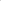 Už Taisyklių nuostatų laikymosi priežiūrą ir jose reglamentuotų nuostatų vykdymo kontrolę atsakingas Mokyklos vadovas.                                                                                                                                                                              __________________________________________________________________________________________________________________SUDERINTADarbo tarybos pirmininkė Vyr. mokytoja Vilija Opulskyte2019-1 priedas ASMENS DUOMENŲ SĄRAŠAS VIDAUS ADMINISTRAVIMO TIKSLU2 priedasASMENS DUOMENŲ SĄRAŠAS DARBUOTOJŲ ATRANKOS VYKDYMO TIKSLU3 priedasASMENS DUOMENŲ SĄRAŠAS TINKAMOS KOMUNIKACIJOS SU DARBUOTOJAIS NE DARBO METU PALAIKYMO TIKSLU4 priedasASMENS DUOMENŲ SĄRAŠAS SVEČIŲ, APSILANKIUSIŲ MOKYKLOJE, REGISTRACIJOS TIKSLU5 priedasSKUNDŲ, PRAŠYMŲ IR PRANEŠIMŲ NAGRINĖJIMO IR RAŠTVEDYBOS TIKSLU6 priedasASMENS DUOMENŲ SĄRAŠAS BENDRUOMENĖS IR VISUOMENĖS INFORMAVIMO APIE MOKYKLOS VEIKLĄ IR BENDRUOMENĖS NARIŲ PASIEKIMUS TIKSLU  Duomenų subjektų grupėTeisinis pagrindasTvarkomi asmens duomenysDuomenų gavėjai ir gavėjų grupėsDuomenų saugojimo terminasTelšių muzikos mokyklos esami ir buvę darbuotojaiLR Darbo kodeksas, LR Švietimo įstatymas ir kiti  įstaigos kaip darbdavio pareigas bei darbo teisinius santykius reglamentuojantys teisės aktai, darbo sutartisMokyklos esamų ir buvusių darbuotojų asmens duomenys: vardas, pavardė, asmens kodas, gimimo data, asmens socialinio draudimo numeris, pilietybė, adresas, telefono numeris, elektroninio pašto adresas, darbovietės adresas, pareigos, duomenys apie priėmimą (perkėlimą) į pareigas, atleidimą iš pareigų, duomenys apie atostogas, duomenys apie darbo užmokestį, išeitines išmokas, kompensacijas, pašalpas, banko sąskaitų numeriai, informacija apie dirbtą darbo laiką, informacija apie skatinimus ir nuobaudas, informacija apie atliktus darbus ir užduotis, gyvenimo aprašymas, duomenys apie išsilavinimą, diplomo kopija, duomenys apie mokymus, kvalifikacijos atestatų kopijos, paso arba asmens tapatybės kortelės numeris, išdavimo data, dokumentą išdavusi įstaiga, vairuotojo pažymėjimo numeris (kopija), pasinės nuotraukos, šeimyninė padėtis, nepilnamečių vaikų gimimo liudijimų kopijos, santuokos, mirties (mirus darbuotojui arba jo artimiesiems) išrašai, darbuotojo teistumo (neteistumo) pažyma, bei kiti asmens duomenys, kuriuos įpareigoja tvarkyti Lietuvos Respublikos įstatymai ir kiti teisės aktai.Valstybinio socialinio draudimo fondo valdyba prie Socialinės apsaugos ir darbo ministerijos;Valstybinė mokesčių inspekcija prie Lietuvos Respublikos finansų ministerijosLietuvos statistikos departamentas;Visi kiti asmenys, turintys teisėtą pagrindą įstatymų nustatytais atvejais gauti, reikalauti asmens duomenų, nustatytoms funkcijoms vykdyti;Mokymo paslaugas teikiantys juridiniai asmenys;Švietimo centras;LR Švietimo ir mokslo ministerija;Luminor Bank AB;Saugojimo terminai yra numatyti:Lietuvos vyriausiojo archyvaro 2011 m. kovo 9 d. įsakymu Nr. V-100 patvirtintoje Bendrųjų dokumentų saugojimo terminų rodyklėjeTelšiaiTeisinis pagrindasTvarkomi asmens duomenysDuomenų gavėjai ir gavėjų grupėsDuomenų saugojimo terminasKandidatai pageidaujantys įsidarbinti Telšių muzikos mokykloje, praktikantaiDuomenų subjekto sutikimas, Praktinio mokymo sutartisPraktikantų, kandidatų pageidaujančių įsidarbinti Telšių muzikos mokykloje asmens duomenys: vardas, pavardė, asmens kodas, asmens tapatybės kortelės (paso) numeris, gyvenamosios vietos adresas, gimimo data, amžius, telefono numeris, elektroninio pašto adresas, gyvenimo aprašymas, duomenys apie išsilavinimą ir kvalifikaciją, darbo patirtį, rekomendacijos.Informacija kitiems gavėjams neperduodama1 (vieneri) metai nuo sutikimo gavimo;praktinio mokymo sutartis saugoma 3 (tris) metus po sutarties pasibaigimo  vadovaujantis Lietuvos vyriausiojo archyvaro 2011 m. kovo 9 d. įsakymu Nr. V-100 patvirtintos Bendrųjų dokumentų saugojimo terminų rodyklės 5.38 p.Duomenų subjektų grupėTeisinis pagrindasTvarkomi asmens duomenysDuomenų gavėjai ir gavėjų grupėsDuomenų saugojimo terminasTelšių muzikos mokykloje esami darbuotojaiDarbuotojo sutikimasMokyklos darbuotojų asmens duomenys:Vardas, pavardė, asmeninis telefono numeris, asmeninis elektroninis paštas.Informacija kitiems gavėjams neperduodamaIki darbo santykių su mokykla pabaigos, išskyrus jei šie duomenys pateikti darbuotojo asmens byloje – 10 (dešimt) metų pasibaigus darbo santykiams vadovaujantis Lietuvos vyriausiojo archyvaro 2011 m. kovo 9 d. įsakymu Nr. V-100 patvirtintos Bendrųjų dokumentų saugojimo terminų rodyklės 7.2 p.Duomenų subjektų grupėTeisinis pagrindasTvarkomi asmens duomenysDuomenų gavėjai ir gavėjų grupėsDuomenų saugojimo terminasTelšių muzikos mokyklos svečiaiApsilankiusio asmens sutikimas Mokyklos svečių asmens duomenys, kuriuos pateikia patys svečiai:  vardas, pavardė, darbovietėInformacija kitiems gavėjams neperduodama1 (vieneri) metai nuo paskutinio įrašo žurnaleDuomenų subjektų grupėTeisinis pagrindasTvarkomi asmens duomenysDuomenų gavėjai ir gavėjų grupėsDuomenų saugojimo terminasTelšių muzikos mokyklai skundą, prašymą ir pranešimą pateikę asmenysLR Švietimo įstatymas ir kiti  teisės aktai, įpareigojantys įstaigą nagrinėti skundus, prašymus ir pranešimusMokyklai skundą, prašymą ar pranešimą pateikusių asmenų duomenys: vardas, pavardė, gimimo data, asmens kodas, adresas, telefono numeris, elektroninio pašto adresas, skunde, prašyme ar pranešime nurodyta informacija, skundo, prašymo ar pranešimo nagrinėjimo rezultatas, įstaigos atsakymo data ir numeris, skundo, prašymo ar pranešimo, nagrinėjimo metu gauta informacija.teismui, prokuratūrai, ikiteisminio tyrimo įstaigoms bei kitoms institucijoms, turinčioms teisinį pagrindą nagrinėti skunde, prašyme ir pranešime nurodytą klausimą1 (vieneri) metai įstaigai priėmus sprendimą vadovaujantis Lietuvos vyriausiojo archyvaro 2011 m. kovo 9 d. įsakymu Nr. V-100 patvirtintos Bendrųjų dokumentų saugojimo terminų rodyklės 5.30 p.Duomenų subjektų grupėTeisinis pagrindasTvarkomi asmens duomenysDuomenų gavėjai ir gavėjų grupėsDuomenų saugojimo terminasTelšių muzikos mokyklos bendruomenės nariai Duomenų subjekto sutikimas Bendruomenės narių asmens duomenys: darbuotojų, mokinių, jų tėvų, kitų bendruomenės narių vardas, pavardė, informacija apie pasiekimus, dalyvavimą renginiuose, nuotrauka, vaizdo medžiaga, kurioje užfiksuotas Duomenų subjektasŠie duomenys, esant Duomenų subjekto sutikimui, gali būti skelbiami Telšių muzikos mokyklos internetiniame puslapyje, socialinio tinklo paskyroje, skelbimų lentojeIki darbo santykių su mokykla pabaigos, vėliau duomenys perkeliami ir saugomi kaip mokyklos metraštis pagal LR įstatymus